Prorogation des délais de soumission au 28 Novembre 2021 avant minuit.Contexte	 L’Association Marocaine de Planification Familiale (AMPF), a été constituée en 1971, conformément au Dahir Chérifien numéro 1-58-376, du 3 Joumada premier 1378 (15 novembre 1958), règlementant le droit d’association tel qu’il a été modifié et complété. L’AMPF a été reconnue d’utilité publique, par le décret numéro 72-477 du 8 juin 1972.L’AMPF est membre à part entière de la Fédération Internationale de la Planification Familiale (IPPF). Depuis sa création L’AMPF est un acteur d’influence en ce qui concerne les questions de santé et de droits sexuels et reproductifs applicables au contexte national. Elle fonde son travail sur une assise statutaire conforme à la législation nationale et aux procédures fixées par l’IPPF.La vision de l’AMPF est celle d’un Maroc où toutes les femmes, tous les hommes et tous les jeunes ont accès à l’éducation, aux informations et aux services en Santé Sexuelle et Reproductive /SSR dont ils ont besoin, et que la santé en général et la santé reproductive en particulier font partie des droits fondamentaux assurés.Le plan stratégique 2016-2022 de l’AMPF est en cohérence avec le cadre stratégique de l’IPPF, et couvre quatre résultats transformateurs élaborés sur la base de l’analyse de la situation du contexte international et national, l’identification des besoins des différentes cibles :Résultat 1 : le Gouvernement respecte, protège et met en œuvre un arsenal juridique et des stratégies en faveur des Droits à la Santé Sexuelle et Reproductive (DSSR) et l’égalité de genre ;Résultat 2 : Chaque individu : hommes, femmes et jeunes jouit du libre choix d’exercer ses droits à la SSR ;Résultat 3 : Des services essentiels en SSR de qualité, intégrés et diversifiés, dispensés et facilement accessibles ;Résultat 4 : Association leader en DSSR, performante, crédible et redevableDans ce sens, l’AMPF partenaire Lead du programme RHRN2 au Maroc, intervient dans le domaine des Droits de la santé sexuelle et reproductive (DSSR) de tous les jeunes en se focalisant sur les plus marginalisés et vulnérables âgés entre 14 et 30 ans, avec toutes leurs diversités, y compris ceux en situation d’handicap, les filles dans les zones rurales victimes de VBG, les femmes en situation de vulnérabilité qui trouvent des difficultés à l’accès aux informations relatives à la SSR. Ce programme guidé par un consortium international piloté par Rutgers, encourage ces groupes vulnérables à plaider dans le monde présentiel et/ou digital en matière de leurs droits à avoir l’information et les services sûrs et disponibles.La coalition MAROC dirigée par l’AMPF s’engage à préparer un climat convivial aux jeunes à travers l’élaboration de stratégies, des études, l’organisation d’ateliers de renforcement des compétences et conférences en DSSR, afin d’élargir leur liberté de choix et d’améliorer l’accès durable à l’information juste et crédible au profit de tous les genres dans toutes leurs diversités.C’est dans cette vision que vienne le processus de lancement de cette consultation qui cherche à identifier les mouvements d’opposition en droits à la santé sexuelle et reproductive au Maroc et l’élaboration d’une stratégie de communication/influence pour outiller les influenceurs contre ces mouvements.Objectifs de la consultation:	Identification des mouvements d’opposition à la DSSRElaborer une stratégie de communication pour outiller les influenceurs afin de contrer cesmouvements d’opposition en droits à la santé sexuelle et reproductive au MarocTrouver le canal adéquat qui correspond à notre cible/objectifs (Youtube, Instagram, Snapchat, Twitter…)Résultats attendus de la mission :	 La présente consultation permettra la coalition MAROC RHRN2 à renforcer leur capacité en matière de plaidoyer pour les DSSR.Il est ainsi demandé à travers cette mission de produire un rapport analytique qui comprendra :Listing nominatif des mouvements d’opposition en DSSR au Maroc avec un descriptif en matière de messages véhiculés à ce propos est réalisé.Les points forts et les points faibles des mouvements d’opposition en matière de communication et de plaidoyer sur la DSSR sont diagnostiquésUne stratégie de communication/ d'influence dédiés aux influenceurs positifs en matière de DSSR pour conter ces mouvements (Identifier l'influenceur idéal ; Choisir le dispositif adéquat ; offrir le bon partenariat, Créer le bon contenu) est mise en place.Des canaux adéquats pour véhiculer les messages clés en DSSR sont choisis et justifiés.NB. Les influenceurs sont parmi les personnages reconnus des réseaux sociaux, les journalistes, les chercheurs, les comédiens, les chanteurs, acteurs...Livrables	Le.la consultant.e doit fournir les éléments suivants :Rapport initial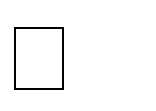 Le rapport initial comprendra une planification et un calendrier, des questions de recherche, des méthodologies (conception de l'étude, et instruments et outils suggérés) à appliquer, des considérations éthiques, des risques et des stratégies d'atténuation.Rapport préliminaireLe rapport Draft doit être rédigé en Français et contenir toute l’information nécessaire sur les résultats attendusCoordination d'une session de validation avec le comité de suivi de l’AMPFCette session comprend également une présentation des résultats ;Rapport final avec intégration du feedback.Durée de la prestation	La durée de la prestation est de 25 joursProfil et qualifications requises	 Etre titulaire d’au moins d’un niveau Master en relation avec les projets de développement, management des projets, Recherche et développement, santé publique, sciences humaines ou sociales ou d’un niveau similaire. Le consultant devra avoir les compétences suivantes :Compétences généralesFacilité dans la collecte des données qualitatives et quantitativesAvoir une expérience prouvée dans la supervision d’équipes ;Aptitudes à écrire des rapports de qualité en français ;Avoir une bonne connaissance du français, l’anglais est un atoutCompétences spécifiquesSolides compétences en matière de communication interpersonnelle et orale ;Compétences de haut niveau en matière de planification, d'organisation et de gestion du tempsExcellentes capacités d'analyse, de communication et de rédaction de rapports.Excellente capacité en méthodologie de recherches qualitatives et quantitativesRespect des principes fondamentauxUne approche transformatrice de genre (ATG) ;Inclusivité ;Participation significative et inclusive des jeunes (PSIJ) ;Ne pas faire de mal ;La responsabilitéExpérienceAu moins 5 années d’expériences prouvées en gestion et/ou évaluation de projets ou programmes d’appui aux OSC, aux femmes, aux jeunes, aux médias et autres groupes ;Connaissance approfondie et expérience des entretiens avec des informateurs clés, des études documentaires et de la facilitation des discussions de groupe ;Expérience de la recherche sur les réseaux sociaux, les jeunes et la santé sexuelle et reproductive ;Avoir une expérience avérée dans la conception des outils de collecte des données qualitatives ;Bonne connaissance des réseaux sociaux et du contexte social, religieux et politique marocainCalendrier et budget	 La consultation sera réalisée sur une période de 25 jours à la date de la signature du contrat. Les modalités de paiements seront en deux tranches :La 1ére tranche de 20 % du montant global : à la date de signature du contrat et la 2éme tranche de 70% après l’achèvement de la consultation et remise des livrables finaux.Soumission	Un CV détaillé et actualisé ;Une offre techniqueune offre financière détailléeDeux références du candidat(e) sur des consultations similaires et produits de consultations si possible L’ensemble des documents est à adresser par Email à : ampf@ampf.org.ma, tout en mentionnant en objet: ‘’consultation pour mouvements d’opposition- programme RHRN2’’Seuls les candidats sélectionnés seront contactés. L’AMPF est un employeur respectant l’égalité professionnelle.Le délai de dépôt des candidatures est prorogé au 28 Novembre 2021 avant minuit.